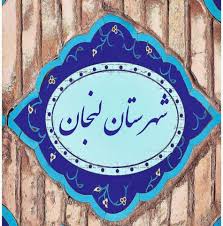 كشاورزي اين شهرستان به همت و كوشش مسئولين و بهره برداران داراي توفيقات فراوان در بخش هاي مختلف مي باشد كه  نشان از پتانسيل هاي بالاي منابع انساني و خداداي در اين شهرستان دارد. در اين نوشتار سعي گرديده است با نگاهي به قابليت ها و توان كشاورزي شهرستان به معرفي كلي سيماي كشاورزي شهرستان پرداخته  شودمعرفی شهرستان:موقعيت جغرافيايي شهرستان : ( طول و عرض جغرافيايي – موقعيت استاني و)شهرستانلنجاندر20کیلومتریجنوبغربیشهراصفهاندردرهزایندهرودواقعگردیده 50درجهو56دقیقهتا51درجهو28دقیقهطولشرقیونصفالنهارگرینویچو32درجهو12دقیقهتا32دقیقهعرضشمالیازخطاستوا-ارتفاعازسطحدریا1550متركل مساحت اراضي كشاورزي زراعي و باغي (هزار هكتار):  10500هکتارمهمترين توليدات زراعي و باغي : برنج-گندم-جو-علوفه-گردو-بادام وانگورمهمترين توليدات دام ، طيور و آبزيان : شیر-گوشت قرمز-گوشت سفیدمرغ گوشت ماهی وبچه ماهیواحدهاي صنايع كشاورزي شاخص : واحدتولید خوراک دام-طیوروآبزیان واحدهای شالی کوبیزراعت: افزايشكمیوكيفیتوليداتزراعی،رسيدنبهتوسعهوتوليدپايدار،استفادهبهينهازمنابعوعواملتوليدواجرایمديريتاصولیمزرعه،جمعآوریوتجزيهوتحليلاطلاعاتوآماربهمنظورانجامبرنامهريزیهایلازممربوطبهتوسعهسطحزيركشتمحصولاتوافزايشميزانتوليددرواحدسطح،شناسائیوتعييننيازهایتحقيقاتیواولويتهایامورزراعی،تهيهطرحجامعكشتمحصولاتزراعی،نظارتبراجرایپروژه ....ميزانسطحاراضيزراعيآبيوديمشهرستان 4074 هكتارباميزانتوليد 32173 تنوبيشاز  27 نوعمحصولزراعيدراينشهرستانكشتميشودبرايافزايشراندمانوبهرهوريدرتوليداتزراعيدرسالهايگذشتهاقداماتذيلانجامگرديدهاستاستفادهازبذوراصلاحشده 2-استفادهازکودهایریزمغذی (میکرو)همراهباماکرو3-محلولپاشیمزارعباکودهایریزمغذی 4-استفادهازکودهایآلی5-کشتبهصورتمکانیزه6-تسطیحاراضیکشاورزیوتهیهبسترمناسب7-کوددهیوآبیاریبهموقعودرزماننیاز..8 – توسعهآبياريتحتفشارميزان توليد محصولات زراعی شاخص شهرستان در سال هاي نرمال (تا پايان سال 98) :باغباني: وظايفمديريتباغيانيمطالعهوتجزيهوتحليلآمارواطلاعاتگردآوريشدهبرايتدوينبرنامههايباغبانيدرجهتافزايشتوليدوتوسعهامورباغباني،توسعهسطحزيركشت،تهيهطرحجامعكشتباغي،تدوينطرحهايآموزشيوترويجي،نظارتبرامورمربوطبهبرآوردنهادههاوماشينآلاتموردنيازبخشباغبانيو ... ميباشدتولیدات باغبانی سال 1398مساحت باغات 2880هكتارباميزانتوليد960تنوبيشاز30نوعمحصولباغيدراينشهرستانكشتميشودزعفرانامور دام و طيور و آبزيان : شناخت منابع و عوامل تولید شیر وگوشت ، حفظ وتوسعه پرورش  در جهت افزایش تولیدات ، انجام عملیات اصلاح نژادی ، بهبود مدیریت پرورش وبهینه سازی اماکن وجایگاه ها در جهت افزایش بهره وری ، حمایت از توسعه سرمایه گذاری،  انجام اقدامات لازم در جهت حفظ ، احیا ، توسعه و بهره برداری مناسب از منابع  و صدور پروانه تاسيس و بهره برداري  از جمله وظايف  امور دام و طیور و آبزيان  شهرستان می باشد . در حال حاضر حدود 39310 تن انواع توليدات دامي ، طيور و آبزيان در شهرستان توليد مي گرددديگر حيوانات و توليدات دامي شهرستان: به جزواحدهای گاوپرواری وگاوشیری وسایردام ها این شهرستان دارای یک واحدپرورش سگ واسب نیزمیباشدبرنامه هاي توسعه اي بخش: به دلیل عدم وجودواحدپرورش شتردراین شهرستان لازم است برنامه ی توسعه ای برای افزایش پرورش این دام درمنطقه صورت بگیردبراي افزايش راندمان و بهره وري در توليدات دامي در سالهاي گذشته اقدامات ذيل انجام گرديده است: ارائه راهکارهای آموزشی وکاربردی به دامدارانآمار آزمايشگاهها ، داروخانه ها و كلينيك هاي دامپزشكي موجود در شهرستان : آزمايشگاه نداریمداروخانه چهار واحدكلينيك هاي دامپزشكي پنج واحدبراي افزايش راندمان و بهره وري در توليدات آبزي پروري در سالهاي گذشته اقدامات ذيل انجام گرديده است: 1)پرورش ماهی سردآبی بااستفاده ازآب قنات هادرنیمه دوم سال2)پرورش ماهی سردآبی بااستفاده ازدستگاه های افزایش تولیددرواحدسطح پمپ های برگشت آب3)پرورش ماهی گرم آبی بااستفاده ازبچه ماهی گرم آبی باوزن بالا درفصل زراعیصنايعكشاورزي: امكانفرآوري،بستهبنديوسورتينگانواعمحصولاتكشاورزي،امكانسرمايهگذاريهايكلان،ايجادارزشافزودهكالا،تدوينبرنامهراهبرديجهتمديريتصنايعتبديليوتكميليباتوجهبهظرفيتهايتوليد،بررسيوضعيتضايعاتمحصولاتغذاييوتعاملباواحدهايمربوطهجهتدستيابيبهراهحلهايمناسبدرجهتكاهشضايعات،تهيهوتدويندستورالعملهايفنيلازمدرزمينهاحداث،بهبودوتوسعهصنايعغذاييكشاورزيدراينبخشميباشداطلاعات،آمار ماشينها و ادوات دنباله بند كشاورزي  و واحد هاي مكانيزه شهرستان :حفظ نباتات : از جمله وظايف آن  قرنطينه ، پيش آگاهي ، مبارزه با عوامل خسارت زاي نباتي ، مبارزه  شيميايي و بيولوژيك با آفات و بيماريها ي انواع گياهان زراعي ، باغي و گلخانه ايي ، مبارزه با علف هاي هرز  مزارع و باغات ، ضد عفوني بذور و ...  مي باشد.آمار كلينيك ها و آزمايشگاه هاي شهرستان:مبارزه باآفات عمومی ازجمله ملخ2 - پیش آگاهی وبرررسی آفات مهم منطقه ازجمله سن گندم –کرم ساقه خواربرنج.3- نظارت برضدعفونی بذورخودمصرفی ازجمله گندم –جووبرنج وسایرمحصولات زراعی.....4-اجرای مبارزه بیولژیک باآفات مهم باغی ازجمله کرم خراط گردووکرم ساقه خواربرنج5-نظارت برمبارزه باعلفهای هرز مزارع گندم –جو-برنج وباغات6-توزیع سم جهت مبارزه باموش های صحراییمهمترين آفات و بيماريهاي موجود در سطح شهرستان :آفات:1-کرم ساقه خواربرنج 2-کرم خراط درمحصول گردو3-کرم سرشاخه خواردرختان میوه 4-کرم خوشه خوارانگور5-کرم گلوکاه انار6-شته سبزدرختان میوه 7 – سن گندمبیماریها1 - :بیماری پوسیدگی طوقه برنج 2 - سفیدک سطحی انگور3 - زنگ گندم 4 - بوته میری گیاهان جالیزی5 - شانکرگردووبادامواحد آب وخاکمنابع تأمین آب کشاورزی شهرستان از 200رشته قنات که حدود 40درصد آن خشک شده است تعداد.74دهنه چشمه،230حلقه چاه نیمه عمیق، که از رود خانه زاینده رود تأمین میگردد و کل دبی منابع آب شهرستان 175.5 میلیون متر مکعب در سال  است.ترويج  و آموزش كشاورزي : برنامه ريزی و اجرای طرحهای ترويجی در زمينه توليد محصولات سالم و ارگانيك ، نظارت و حمايت از عاملين ترويجی با تاكيد بر كشاورزان خبره ، تسهيل گران روستايی ، مددكاران ترويجی ، شركتهای خدمات مشاوره ای ، معرفی و حمايت از بهره برداران ، توليد كنندگان نمونه بخش كشاورزی ، روستايی و عشايری ، توسعه و تجهيز شبكه ترويجی متناسب با نياز بخش ،  اجرای طرحهای بسيج سازندگی بمنظور جلب مشاركت كشاورزان جوان در امر توسعه كساورزی ، استفاده از روش هاي نوين آموزشي در جهت ارتقاء سطح آگاهي ، مهارت ، دانش و بينش بهره برداران بخش كشاورزي و انتقال تبادل اطلاعات و دستاوردهاي تحقيقاتي و فنون جديد كشاورزي در سطح مزارع به كشاورزان حائز اهميت مي باشند1- دورهای آموزشی مهارتی در بخشهای زراعت ، باغبانی، دام و طیور، شیلات و اقتصاد مقاومتی به تعداد....20..مورد ...........1000..نفر روز. 2- برگزاری کارگاه آموزشی یک روزه به تعداد..........30.....0مورد ............700...نفر روز.3- اعزام کشاورزان جهت بازدید از مزارع تحقیقاتی در سایر شهرستان ها و نمایشگاههای اختصاصی به تعداد     5    مورد ..........200..0نفر روز. 4- تهیه و تکثیر اطلاعیه های ترویجی، آموزشی و اطلاع رسانی به تعداد .........10 عنوان و به تعداد ........300......نسخه.   5-کارگاه اموزشی ویژه مددکاران بخش کشاورزی به تعداد ...........2 کارگاه و ....100....... نفر روز. 6-  دوره های مشترک ترویجی توانمند سازی بهره برداران کشاورزی ( بیش از یک روز ).....10مورد  250........0نفرروز7- نظارت ؛ سازماندهی و ارزشیابی شرکتهای خدمات فنی مشاوره ای ....... 3.............. شرکت.       -8- آموزش زنان روستایی مربا سازی- کمپوت سازی پرورش نوغان و.......500........0 نفرروز 9- اجرای سایت الگویی گندم،کلزا- بادام ...8........ سایتاز پتانسيل ها و فرصت هاي سرمايه گذاري در بخش كشاورزي شهرستان:احداث کارخانه جات فرآوری محصولات کشاورزی و بسته بندی-  احداث واحدهای گاوداری شیری وپرواریپرورش ماهی در استخر های دو منظوره ، جویها و کانالهای آبرسا نیبرخي از چالش هاي  پيش روي بخش كشاورزي  شهرستان :1- - عدم تامين اعتبار مناسب و مورد نياز براي اجراي پروژه هاي پيشنهادي سالانه و طولاني شدن مدت اجراي آنها. - پايين بودن ميزان اعتبارات تخصيص يافته براي تحقيق و ترويج يافته ها در بخش كه منجر به تداوم شيوه هاي كهن كشت و عدم جذابيت براي سرمايه گذاري جديد داخلي و خارجي مي گردد.- كسري اعتبارات هزينه اي شهرستان كه امکان توان تولي گري و نظارت مناسب (عدم انگيزه مناسب)را با اعتبارات موجود سلب نموده است - عدم تطبيق فصول كاري بخش كشاورزي با زمان جذب اعتبارات هزينه اي (خصوصا اعتبارات ابلاغي و يارانه ها).- سنگلاخي بودن بخش زيادي ازاراضي و فرسايش خاك در نواحي مختل- محدوديت و نارسائي نظام بيمه از نظر پوشش خدمات براي توليدات كشاورزي.؟؟؟؟- تخريب شديد منابع طبيعي پايه(آب و خاك) .- عدم تخصیص اعتبارات مطالعاتي جهت مطالعات فازهاي مختلف پروژه هاي توسعه منابع آب و احياء و مرمت قنوات  - عدم تخصيص اعتبارات اجرايي لازم جهت ترميم سازه ها و قنوات و جبران خسارت هاي وارده در اثر سيل و خشكسالي و حوادث قهري - پايين بودن ميزان سرمايه گذاري بخش خصوصي و توقع عامه توليد كنندگان براي دريافت تسهيلات وامكانات دولتي. - عدم وجود ساز و كارهاي مناسب جهت استفاده از نيروهاي متخصص  و فارغ التحصيلان دانشگاهي در عرصه هاي توليد . - كمبود ماشين آلات و ادوات كشاورزي مناسب و نارسابودن ساختار خدمات پس از فروش- فقدان فرهنگ مشاركتي كافي در بين بهره برداران در جهت ايجاد تعاونيهاي کشاورزی فعال و پويا - بروز حوادث غير مترقبه از جمله سرمازدگي ، تگرگ و خشكسالي كهً همه ساله خسارت قابل توجهي به توليدات بخش وارد مي نمايدـ سطح پائين تكنولوژي و وجود روشهاي سنتي در فعاليت هاي بخش .- كمبود منابع سرمايه براي سرمايه گذاري در امور زير بنايي باغباني ، اصلاح و نوسازي باغات قديمي و غير فني، توسعه تحقيقات باغباني و توسعه بازارو بازرگاني محصولات باغباني- پایین بودن سرانه زمین  وکوچک بودن ابعاد قطعات- عدم رعايت اصول فني و بهداشتي دربعضی از واحدهاي تولیدی دامی  سنتی-  ضعف مديريت و عدم بكار گيري نيروهاي كارشناس در واحدهاي تولیدی- كاهش منابع ذخائر آبي و بحراني شدن وضعيت سفره‌هاي آب زيرزميني - استفاده نامناسب و بيش از ظرفيت از منابع طبيعي - عدم مديريت مناسب منابع آب ، بويژه منابع آب هاي زيرزميني که موجب ناپايداري تراز آب هاي زير زميني در مناطقي كه علاوه بر قنات از چاه نيز جهت بهره برداري آب هاي زير زميني استفاده میکنند شده است.- تغيير كاربري اراضي مستعد كشاورزي بر اثر توسعه نامناسب صنايع و سكونتگاهها در حوزه هاي بالادست و منابع آبريز زاينده رود- بروز بیماریهای نو پدید دامی و عدم دسترسی به امکانات موجود جهت بررسی - وجود قوانين ومقررات متراكم وپراكنده در بخش امور اراضی منجربه صعوبت دسترسي وتشخيص وتقسير آن ها مي گردد   - آسيب پذيري شديد گوسفنداران و زنبورداران كوچ رو در مقابل حوادث و بلاياي طبيعي- وجود نوسانات شديد قيمت در نهاده ها و خدمات بخصوص دان مرغ و دارو و واکسنمدیریت جهادکشاورزی شهرستان لنجان سال 1399مساحت  شهرستان (كيلومتر مربع)1093تعداد شاغلين شهرستان (نفر)46000ميانگين بارش ساليانه (ميليمتر)158سطح اراضي كشاورزي (هكتار)10500تعداد شاغلين در بخش كشاورزي (نفر)10000اقليم شهرستانمعتدلسطح زير كشت (هكتار)6668تعداد شهر (عدد)8رودخانه  (عدد)1جمعيت شهري (نفر)19820تعداد روستا (عدد)74چاه ( حلقه)230جمعيت روستايي (نفر)34936تعداد دهستان (عدد)5قنات (رشته)200جمعيت  عشايري (نفر)0تعداد بخش (عدد)2چشمه (عدد)74نام بخشعنوانعنوانميزان سطح (هزار هكتار)ميزان توليد(هزار تن )نسبت توليد به استان (درصد)ميزان اشتغال(نفر)زراعتگندم ( آبي و ديم )گندم ( آبي و ديم )0.520.62250زراعتجو ( آبي و ديم )جو ( آبي و ديم )0.82.561.37400زراعتعلوفه (ذرت ، يونجه ، شبدر و ...)علوفه (ذرت ، يونجه ، شبدر و ...)0.4399.20.69350زراعتحبوبات (نخود ، لوبيا ، عدس و ..)حبوبات (نخود ، لوبيا ، عدس و ..)0.0300.0600.5315زراعتدانه هاي روغني (كلزا، آفتابگردان ،گلرنگ و ... )دانه هاي روغني (كلزا، آفتابگردان ،گلرنگ و ... )0.0210.9063.457زراعتصيفي جات ( خيار ، گوجه ، هندوانه و ... )صيفي جات ( خيار ، گوجه ، هندوانه و ... )0.1996.457.2260زراعت5 محصول زراعي شاخص شهرستان5 محصول زراعي شاخص شهرستان5 محصول زراعي شاخص شهرستان5 محصول زراعي شاخص شهرستان5 محصول زراعي شاخص شهرستان5 محصول زراعي شاخص شهرستانزراعت1برنج21237.141025زراعت2جو0.82.561.37400زراعت3گندم0.520.62250زراعت4علوفه0.4399.20.69350زراعت5صیفی جات (گوجه –هندوانه-خربزه)0.1996.457.2260نوع محصولمتوسط عملکردتولید(تن)سطح زیر کشتمحصولات گلخانه اي سبزي)صنعتی و چوبی)802603.3قارچ خوراكي(کیلوگرم)18 کیلو در متر مربع4004 واحدگل شاخه بريده603000000.5گل و گياهان آپارتماني20300000.15درخت و درختچه هاي زينتي1050000.5گياهان دارويي0.70.50.8انگور18757.5250به504956زردالو4.63.5116گلابی3649آلو1101011انار280835زیتون0030شلیل288932شفت آلو000هلو124810.4120گیلاس132622آلبالو5469گردو4640.8580سیب490770بادام4300.58601-بیمه محصولات باغی1432 هکتار جمع بیمه پایه و تکمیلی2-توزیع نهال یارانه دارتخصیص اعتباری در سال جاری تا این تاریخ  نداشته3-طرح اصلاح ونوسازی باغاتتخصیص اعتباری در سال جاری نداشتهسطح زیر کشتسطح زیر کشتسطح زیر کشتمیزان تولید( کیلوگرم عملکرد( کیلوگرم درهکتار)بهره برداربهره برداربهره برداربهره بردارتعدادبهره بردارتعداد کلاس های آموزشی بهره بردارمتوسط هزینه تولید هر کیلوگرم زعفران ریالبارورغیربارورجمع کلمیزان تولید( کیلوگرم عملکرد( کیلوگرم درهکتار)زیر یک هکتارزیر یک هکتاربالای یک هکتاربالای یک هکتارتعدادبهره بردارتعداد کلاس های آموزشی بهره بردارمتوسط هزینه تولید هر کیلوگرم زعفران ریالبارورغیربارورجمع کلمیزان تولید( کیلوگرم عملکرد( کیلوگرم درهکتار)سطحتعدادسطحتعدادتعدادبهره بردارتعداد کلاس های آموزشی بهره بردارمتوسط هزینه تولید هر کیلوگرم زعفران ریال8.75211.75263875352136350000000دام سنگین دام سنگین دام سبکطیورطیورگاو وگوسالهشترگوسفند وبزمرغ گوشتیتخمگزار1800035060000115000030000تولیداتشیرتخم مرغمرغگوشت قرمزتولیدات49591 تن440/320 تن7887 تن1390 تنشهرستانتوليد ماهيان گرمابيتوليد ماهيان گرمابيتوليد ماهيان گرمابيتوليد ماهيان سردآبيتوليد ماهيان سردآبيتوليد ماهيان سردآبيشهرستانتوليد(تن)رتبهشهرستانرتبهشهرستانرتبهشهرستانتعدادواحدفعالميزانتوليد(تن)ميزانتوليد(تن)لنجان 18 تن 1 1 1 20 165تن 165تن
شهرستان جمع كل توليد آبزيانجمع كل توليد آبزيانتوليد ماهيان زينتيتوليد ماهيان زينتيتوليد ماهيان زينتيتوليد بچه ماهي قزل آلاتوليد بچه ماهي قزل آلاتوليد بچه ماهي قزل آلا
شهرستان ميزانتوليدقطعهرتبهمنبع آبگیریميزانتوليد(هزار قطعه)واحد فعالتعدادواحدفعالميزان  توليد(هزار قطعه)شاغلیننفرلنجان 4400000 1 دریاچه قایقرانی 700000 3 20 370000045 عنواننام بخشبسته بندي و فرآوري محصولاتتعداد واحدميزان توليد ( هزارتن )ميزان اشتغال(نفر)فرآوري محصولات( پروانه بهره برداري از طريق سازمان جهاد كشاورزي )زراعيانواع سبزيجات 000فرآوري محصولات( پروانه بهره برداري از طريق سازمان جهاد كشاورزي )زراعي  انواع حبوبات000فرآوري محصولات( پروانه بهره برداري از طريق سازمان جهاد كشاورزي )زراعيگياهان داروييآرد هسته خرما10.15فرآوري محصولات( پروانه بهره برداري از طريق سازمان جهاد كشاورزي )باغيانواع كمپوت000فرآوري محصولات( پروانه بهره برداري از طريق سازمان جهاد كشاورزي )باغيانواع خشكبار000فرآوري محصولات( پروانه بهره برداري از طريق سازمان جهاد كشاورزي )باغيميوه هاي خشك و پودر ميوه000فرآوري محصولات( پروانه بهره برداري از طريق سازمان جهاد كشاورزي )دام ، طيور و شيلاتلبنيات و  شير خشك000فرآوري محصولات( پروانه بهره برداري از طريق سازمان جهاد كشاورزي )دام ، طيور و شيلاتانواع گوشت000فرآوري محصولات( پروانه بهره برداري از طريق سازمان جهاد كشاورزي )دام ، طيور و شيلاتانواع كنسرو000فرآوري محصولات( پروانه بهره برداري از طريق سازمان جهاد كشاورزي )دام ، طيور و شيلاتخوراك دام و طيور و آبزيان000فرآوري محصولات( پروانه بهره برداري از طريق سازمان جهاد كشاورزي )كود ورمي كمپوست000فرآوري محصولات( پروانه بهره برداري از طريق سازمان جهاد كشاورزي )شالی کوبی000رديفعنوانتعدادنسبت به استان(درصد)رديفعنوانتعدادنسبت به استان(درصد)1تراكتور526-5ماشينها و ادوات  داشت224-2كمباين4-6ماشينها و ادوات  برداشت590-3ادوات تهيه بستر1200-7واحد هاي مكانيزه كشاورزي1-4ماشينها و ادوات  كاشت44-----عنوانكلينيك هايگياهپزشكيانسكتاريوم هافروشگاههاي سموم شركت هاي ضد عفوني بذرتعداد2-7-